РАСПОРЯЖЕНИЕ14  апреля  2020  года № 10  О проведении месячника пожарной безопасности на территории сельского поселения Казанчинский сельсовет муниципального района Аскинский район Республики БашкортостанВо исполнение постановления Правительства Республики Башкортостан от 16 апреля 2012 года №111 «О ежегодном комплексе мероприятий по обеспечению пожарной безопасности в весенне-летний период на территории Республики Башкортостан», в соответствии с Планом основных мероприятий муниципального района Аскинский район Республики Башкортостан в области гражданской обороны, предупреждения и ликвидации чрезвычайных ситуаций, обеспечения пожарной безопасности и безопасности людей на водных объектах на 2020 год:1. В период с 15 апреля по 15 мая 2020 года объявить и провести на территории сельского поселения Казанчинский сельсовет муниципального района Аскинский район Республики Башкортостан месячник пожарной безопасности, в ходе которого усилить комплекс профилактических мероприятий по недопущению пожаров и возникновения чрезвычайных ситуаций, связанных с возникновением пожаров. 2. Утвердить план мероприятий по проведению месячника пожарной безопасности (приложение).3. Рекомендовать ответственным исполнителям организованно включиться и провести объявленный месячник пожарной безопасности, обеспечить выполнение плана мероприятий и представить в Администрацию муниципального района Аскинский район отчет о проведенных мероприятиях в рамках месячника пожарной безопасности в срок до 20 мая 2020 года с приложением фотоматериалов.4. Данное постановление обнародовать на информационном стенде в здании администрации сельского поселения Казанчинский сельсовет муниципального района Аскинский район Республики Башкортостан по адресу: с. Старые Казанчи, ул. Центральная, д.21 и на официальном сайте.5.Контроль за исполнением данного распоряжения оставляю за собойГлава сельского поселения                                         И.Ф. ДенисламовПланмероприятий по проведению месячника пожарной безопасности на территории муниципального района Аскинский район Республики Башкортостан в период с 15 апреля по 15 мая 2020 годаУправляющий делами                                Муфтахтдинова А.А.Лист согласования по проекту распоряжения Администрации муниципального района Аскинский район Республики Башкортостан Содержание проекта: распоряжение «О проведении месячника пожарной безопасности на территории муниципального района Аскинский район Республики Башкортостан»Проект представляет:  главный специалист по гражданской защите Г.Р. ГайсинаПроект согласовали:Правовая и экспертиза проведена:               _______________________________________(подпись, расшифровка подписи)Фамилия И.О.исполнителя проекта      _________________________Г.Р. Гайсина                                                                               (подпись, расшифровка подписи)Тел 8(34771)21144 Дата: 10.04.2020г.Примечание: мотивированные дополнения и возражения, по проекту (или по определенным пунктам)  прикладываются справкой.  БАШҠОРТОСТАН РЕСПУБЛИКАҺЫАСҠЫН  РАЙОНЫМУНИЦИПАЛЬ РАЙОНЫНЫҢҠАҘАНСЫ  АУЫЛ СОВЕТЫАУЫЛ  БИЛӘМӘҺЕ ХАКИМИӘТЕ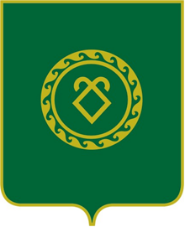 АДМИНИСТРАЦИЯСЕЛЬСКОГО ПОСЕЛЕНИЯКАЗАНЧИНСКИЙ СЕЛЬСОВЕТМУНИЦИПАЛЬНОГО РАЙОНААСКИНСКИЙ РАЙОНРЕСПУБЛИКИ БАШКОРТОСТАНПриложение к распоряжению Администрации СП Казанчинский сельсовет муниципального района Аскинский район Республики Башкортостан  от «14» апреля 2020г. № 10№п/пМероприятияСрок исполненияОтветственные исполнители (соисполнители)1.Разработка проекта распоряжения и плана проведения месячника пожарной безопасности, доведение информации о проведении месячника до ответственных исполнителейдо 15 апреля 2020 годаУправляющий делами2.Проведение инвентаризации первичных средств тушения пожаров, проверка их работоспособности, соответствие срокам годности, освежение и замена первичных средств пожаротушенияв течение месячникаГлава СП, руководители организаций, предприятий и учреждений3.Проведение профилактической, разъяснительной работы, дополнительное обучение граждан мерам пожарной безопасности с использованием средств наглядной агитации (памяток, оформления информационных стендов), проведение сходов граждан с рассмотрением вопросов пожарной безопасностив течение месячникаГлава СП, специалист 1й категории4.Проверка и обеспечение исправности и работоспособности источников противопожарного водоснабжения, подъезда к водоемамв течение месячникаГлава СП, специалист 1й категории5.Приведение в соответствие путей эвакуации и выходов, проверок состояния огнезащитной обработки сгораемых конструкций зданийв течение месячникаРуководители организаций, предприятий и учреждений6.В населенных пунктах, расположенных вблизи лесных массивов, после схода снежного покрова создать минерализованные полосы, организовать очистку территорий объектов от мусора и сухой травянистой растительностидо 15 мая 2020 годаГлава СП, руководители организаций, предприятий и учреждений7.Проверка исправности, качества монтажа и обслуживания АПС и системы оповещения и управления эвакуацией людей при пожаре, наличия планов эвакуацииРуководители организаций, предприятий и учреждений, обслуживающие организации8.Проведение инструктажей и занятий о мерах пожарной безопасности в быту, в лесах, при проведении массовых мероприятий, тренировок по использованию средств пожаротушения, по эвакуации из зданий и сооружений работников (персонала)в течение месячникаРуководители организаций, предприятий и учреждений9.Представление в Администрацию района отчета о проведенных в рамках месячника пожарной безопасности мероприятиях с приложением фотоматериаловв срок до 20 мая 2020 годаГлава СП, руководители организаций, предприятий и учрежденийДолжность руководителяФамилия и инициалыПодписьПримечаниеИ.о. заместителя Глава Администрации по строительству  и вопросам жизнеобеспеченияЩербинин А.А.Управляющий деламиПушкарева Н.Н.Старший дознаватель Караидельского межрайонного отдела надзорной деятельности и профилактической работы УНД и ПР ГУ МЧС России по РБВасилов Д.Р.Начальник ПСЧ-64 26 ПСО ФПС ГПС ГУ МЧС России по РББалахонов О.М.